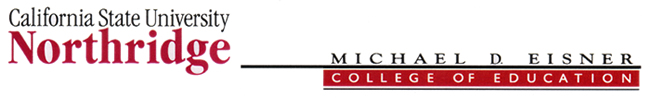 Doctorate of Education (Ed.D.) in Educational LeadershipCalifornia State University, NorthridgePreliminary Application for Graduate AdmissionCommunity College/Postsecondary CohortA.	Applicant for term beginning 								   Semester:      	Year:     B.	Contact informationName      	Mailing address      			City, State, Zip      Home phone        					Cell phone       				Email address      Your current employer Employer/College      District      					Your position       Year(s) of teaching experience       	Year(s) of administrative experience      Please check one of the employment categories below:Please check one of the types of institutions below:D.	Education (List all four-year colleges and universities attended. Official transcripts in sealed envelopes should be included. CSUN unofficial transcripts will be accepted.)E.	Gender identity – How do you describe yourself? Decline to state Genderqueer/Gender Non-conforming Man Not sure Trans man Trans woman WomanF.	Your ethnic identity (optional)G.	Statement of purpose (Please provide a statement of purpose with no more than two pages that describes your professional goals and reasons for pursuing doctoral study and that reflects your understanding of the challenges facing the community colleges/postsecondary institutions in California)H.	Responses (Please provide a response of no longer than one page to each of the following)A.	What preparation and experience make you well qualified to benefit from an Ed.D. program?B.	What two or three accomplishments demonstrate your educational leadership potential and skills? You may consider successful achievements in your institutions, in your community, and/or more generally in policy leadership.C.	Please discuss the following: (a) your problem-solving ability, (b) your interest in critically assessing and improving educational policies and practices, (c) your proficiency with technology, and (d) your ability to devote significant time and attention to doctoral program study.I.	Please submit:A.	Your professional resume, not to exceed 4 pagesB.	A writing sample of yours (as a sole author), not to exceed 20 pages, such as a portion of a thesis or project, a portfolio, or a report or journal article (If unable to provide a writing sample, the admissions committee may ask you to respond in writing to a community college issue)Checklist of Required Application DocumentsYou are required to submit to the Office of Doctoral Programs:	Official transcripts for each 4-year college or university attended (Note: CSUN unofficial transcripts will be accepted).	3 letters of recommendation (recommendation form is available at: https://www.csun.edu/eisner-education/doctoral-program/admissions  	Completed CSUN Preliminary Ed.D. Application Form (this form), accompanied by:Statement of purposeResponses to the three questions in Section H aboveA professional resumeA writing samplePlease submit the Preliminary Application and required documents via email with your name and email address to:Dr. Jinyi Li jinyi.li@csun.eduOffice of Doctoral ProgramsMichael D. Eisner College of EducationCalifornia State University, NorthridgeYou are required after being notified of your acceptance to the Ed.D. Program to submit the completed CSU Graduate/Post-baccalaureate Application for Admission online to Cal State Apply at: www.csumentor.edu/admissionapp/ Signature ___________________________________________Date____________________   Community College Campus   Community College District   4-year college/university   OtherPublicPrivateTwo-yearFour-yearFour-year college or universityTime period attendedDegree earnedMajor/field   African American    American Indian   Asian American   Black Latinx   Filipino   Mexican American/Chicano(a)   Other Latinx   Pacific Islander   White (Non-Latinx)   Other   Declined to State